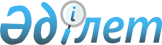 О внесении изменения в решение Таскалинского районного маслихата от 23 декабря 2014 года № 29-6 "Об определении порядка и размера возмещения затрат на обучение на дому детей с ограниченными возможностями из числа детей с инвалидностью по индивидуальному учебному плану в Таскалинском районе"Решение Таскалинского районного маслихата Западно-Казахстанской области от 27 декабря 2023 года № 16-3. Зарегистрирован в Департаменте юстиции Западно-Казахстанской области 28 декабря 2023 года № 7317-07
      Таскалинский районный маслихат РЕШИЛ:
      1. Внести в решение Таскалинского районного маслихата от 23 декабря 2014 года № 29-6 "Об определении порядка и размера возмещения затрат на обучение на дому детей с ограниченными возможностями из числа детей с инвалидностью по индивидуальному учебному плану в Таскалинском районе" (зарегистрированное в Реестре государственной регистрации нормативных правовых актов под № 3740) следующее изменение: 
      в приложении к указанному решению пункт 7 изложить в новой редакции:
      "7. Размер возмещения затрат на обучение равен пяти месячным расчетным показателям на каждого ребенка с инвалидностью ежемесячно в течение учебного года.".
      2. Настоящее решение вводится в действие по истечении десяти календарных дней после дня его первого официального опубликования.
					© 2012. РГП на ПХВ «Институт законодательства и правовой информации Республики Казахстан» Министерства юстиции Республики Казахстан
				
      Председатель маслихата

Ж. Бисенгалиева
